第45回　愛媛レディースソフトテニス大会　入賞者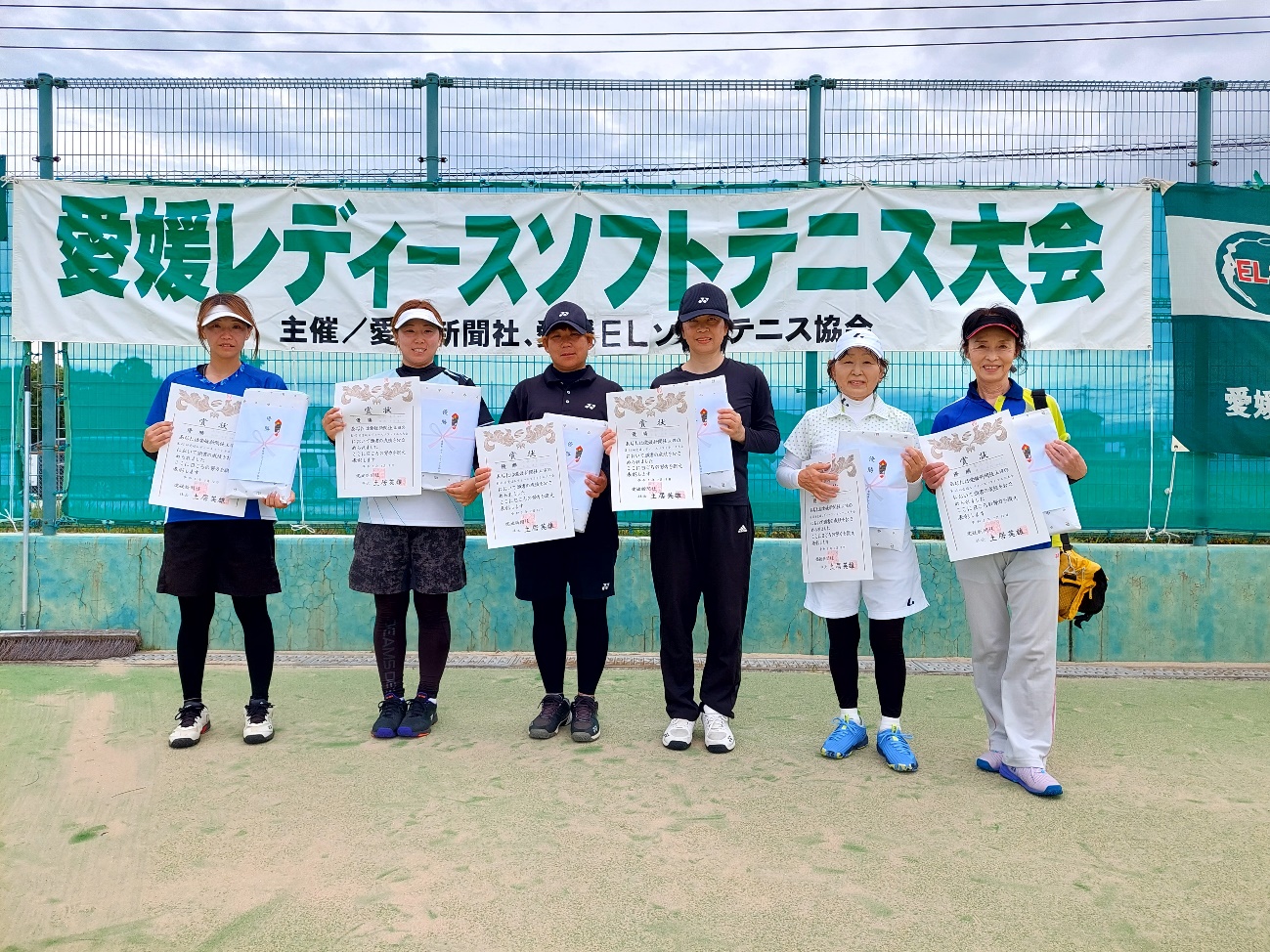 